Priorities for the WeekWeekly Calendar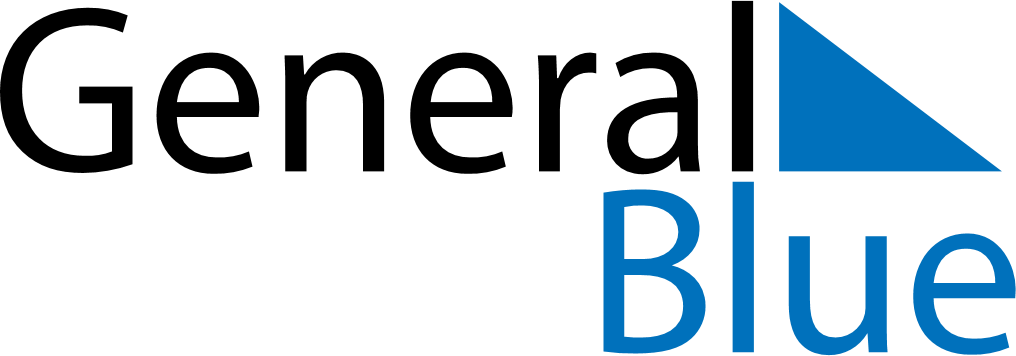 February 20, 2023 - February 26, 2023Weekly CalendarFebruary 20, 2023 - February 26, 2023Weekly CalendarFebruary 20, 2023 - February 26, 2023Weekly CalendarFebruary 20, 2023 - February 26, 2023Weekly CalendarFebruary 20, 2023 - February 26, 2023Weekly CalendarFebruary 20, 2023 - February 26, 2023Weekly CalendarFebruary 20, 2023 - February 26, 2023Weekly CalendarFebruary 20, 2023 - February 26, 2023MONFeb 20TUEFeb 21WEDFeb 22THUFeb 23FRIFeb 24SATFeb 25SUNFeb 266 AM7 AM8 AM9 AM10 AM11 AM12 PM1 PM2 PM3 PM4 PM5 PM6 PM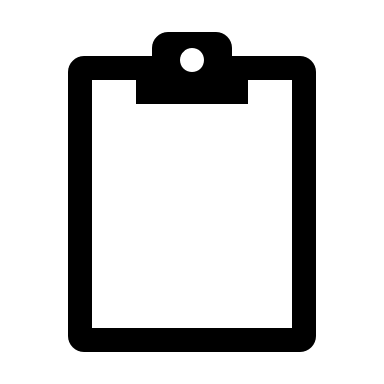 